 Mount Carmel school Bhunga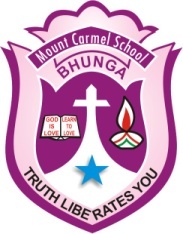 Ref.no:MCS/14/2020-2021                  		                Date :19-03-2021 Dear Parents ,The result of Annual Examination 2020-21 will be declared on the following dates:-Report card is to be personally received from the school. Only one parent, guardian or authorized  person can receive the report card from the respective class teacher. No student should be sent for receiving the Report Card.Arrangements are made to strictly follow the Covid protocol. Kindly Co- Operate. Mask is mandatory to enter the school premise.       Re- admission to STD-I   :- The date for re-admission to STD-I is     24-03-2021(Wednesday) either of the parents should come for the re-admission. No children are allowed. If any query. Please contact your class teacher.PrincipalmwauNt kwrml skUl, BUMgw   imqI:19-03-2021 slwnw pRIiKAw 2021 dw nqIjw A~gy ilKIAw qrIkw nUMu AYlwinAw jw irhw hY[b~icAW  dy irport kwrf mwipAW v~loN jmwq ieMcwrz kolo pRwpq kIqy jw sky  skxgy[ b~icAW nMu irport kwrf nhIN id~qy jwxgy[ibnW mwsk qoN skUl iv~c Awaux dI AwigAw nhIN hovygI[XU.ky.jI  pws ividAwrQIAw dw pihlI jmwq iv~c dwKlw 24-03-2021(bu~Dvwr)  nMU nqIjy vwly idn hI hovygw[ rijstyRSn krwaux leI mwipAW nMU in~jI qOr qy skUl iv~c hwzr hoxw hovygw[ b~icAW nMU skUL iv~c nwl nw ilAwieAw jwvy[vDyry jwxkwrI leI klws ieMcwrz nwl sMprk kIqw jwvy[ipRMsIplDATE & DAYCLASSTIMING24-03-2021 (WEDNESDAY)NUR,LKG & UKG9:00AM -1:00PM25-03-2021 (THURSDAY)I,II,III,IV9:00AM -1:00PM27-03-2021 (SATURDAY)V,VI,VII,VIII,IX9:00AM -1:00PMimqI Aqy idnjmwqsmW24-03-2021( bu~Dvwr)nrsrI ,AYl .ky .jI Aqy  XU.ky.jI svyry 9:00 vjy qoN dupihr 1:00 vjy q~k25-03-2021(vIrvwr)pihlI qoN cOQI jmwq q~ksvyry 9:00 vjy qoN dupihr 1:00 vjy q~k27-03-2021(SnIvwr)pMjvIN jmwq qoN nOvIN jmwq q~ksvyry 9:00 vjy qoN dupihr 1:00 vjy q~k